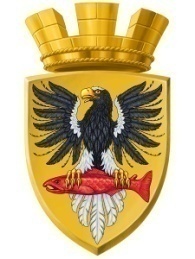 Р О С С И Й С К А Я  Ф Е Д Е Р А Ц И ЯКАМЧАТСКИЙ КРАЙП О С Т А Н О В Л Е Н И ЕАДМИНИСТРАЦИИ ЕЛИЗОВСКОГО ГОРОДСКОГО ПОСЕЛЕНИЯОт  20.02.2018 года                                                                                                                 № 173-п         г.ЕлизовоО присвоении адреса объекту капитального строительства – сооружению хоккейной коробки	Руководствуясь статьей 14 Федерального закона от 06.10.2003 № 131-ФЗ «Об общих принципах организации местного самоуправления в Российской Федерации», Уставом Елизовского городского поселения, согласно Правилам присвоения, изменения и аннулирования адресов, утвержденным постановлением Правительства Российской Федерации от 19.11.2014 № 1221, на основании заявления и.о. директора Муниципального автономного учреждения «Елизовский городской спортивный физкультурно - оздоровительный центр» и принимая во внимание: договор безвозмездного пользования земельным участком от 15.07.2016 года б/н, постановление администрации Елизовского городского поселения от 30.01.2018 года № 90-п «О присвоении адреса земельному участку с кадастровым номером 41:05:0101001:900», разрешение на строительство от 01.02.2018 года RU 41-501102-604-2018,ПОСТАНОВЛЯЮ:Присвоить адрес объекту капитального строительства – сооружению хоккейной коробки, расположенному на земельном участке с кадастровым номером 41:05:0101001:900: Россия, Камчатский край, Елизовский муниципальный район, Елизовское городское поселение, Елизово г., Ленина ул., д.32в, соор.1.2. Направить настоящее постановление в Федеральную информационную адресную систему для внесения сведений установленных данным постановлением.3. Управлению делами администрации Елизовского городского поселения опубликовать (обнародовать) настоящее постановление в средствах массовой информации и разместить в информационно – телекоммуникационной сети «Интернет» на официальном сайте администрации Елизовского городского поселения. 4. Контроль за исполнением настоящего постановления возложить на руководителя Управления архитектуры и градостроительства администрации Елизовского городского поселения.ВрИО Главы администрации Елизовского городского поселения                                                     Д.Б. Щипицын